INDIAN SCHOOL AL WADI AL KABIR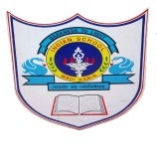 DEPARTMENT OF COMPUTER SCIENCEACADEMIC YEAR: 2015-2016: CLASS : XISUBJECT: COMPUTER SCIENCEANNUAL SYLLABUS PLANMonthNo. of working days/periodsWeekWeekNo. of periodsTopicQ.B./work sheetActivitiesMonthNo. of working days/periodsFromToNo. of periodsTopicQ.B./work sheetActivitiesMonth5 Days12th April 201516th April 20159Computer Overview – Software Concepts – OS Concepts – Data RepresentationAcademic Year BeginsMonth5 Days19th April 201523rd April 20159I/O and Memory Concepts - Getting Started With C++ - Data Handling – Operators & ExpressionsWorksheetMonth5 Days26th April 201530th April 20159Flow of Control – Selection & Conditional StatementWorksheetMay 20155 Days3rd May 20157th May 20159Unit Test - IMay 20155 Days10th May 201514th May 20159Flow of Control – Iterative ConstructsMay 20155 Days17th May 201521st May 20159Flow of Control – break, continue & goto statementWorksheetMay 20156 Days24th May 201531st May 201511Arrays – One Dimensional ArrayWorksheetJune 20154 Days1st June 20154th June 20157RevisionJune 20155 Days7th June 201511th June 20159RevisionTotal49 Days88